ELECCIONS A LA JUNTA DE LA FACULTAT DE TRADUCCIÓ I CIÈNCIES DEL LLENGUATGEPRESENTACIÓ DE CANDIDATURESCognoms i nom:NIF/Passaport:Presento la meva candidatura a les eleccions a la Junta de la Facultat de Traducció i Ciències del Llenguatge que tindran lloc el dia 11 d’abril del 2024 en representació de:-   Professorat amb vinculació permanent a la universitat que imparteix docència a la Facultat. 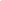 -   Resta de personal acadèmic contractat i de personal investigador en formació que imparteix docència a la Facultat. 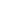      Estudiants matriculats a la Facultat.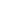 -    Personal tècnic, de gestió i d’administració i serveis adscrit a la Facultat.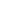 S'incorpora a la meva candidatura el/la suplent següent (si escau):.....................................................Barcelona, ...... de ............ del 2024	(signatura)JUNTA ELECTORAL DE LA FACULTAT DE TRADUCCIÓ I CIÈNCIES DEL LLENGUATGE